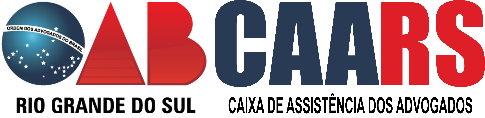 REQUERIMENTO PARA SOLICITAÇÃO DE AUXÍLIO SUPERAÇÃO NA CAA/RSPrezado Presidente,Eu, (nome completo)____________________________________________________________ Estado civil: ______________________________ CPF_______________ OABRS ___________E-mail________________________________________________________________________Telefones de contato (_________) _________________________________________________ 
Endereço completo:__________________________________________________________________________________________________________________________________________CEP_________________ na cidade de _____________________________________, REQUEIRO pagamento de auxílio superação em razão de internação para tratamento de dependência (    ) química (    )alcoólica.Caso deferido o meu pedido, informo o contato da Clínica/Hospital responsável pela internação, para que seja ajustado o pagamento.Em anexo segue os documentos marcados com “x”:(    ) Cópia da Carteira da OAB/RS do (a) Advogado (a);(     ) Cópia da atestado médico/laudo com Código de Doença Internacional ( CID), atualizado;(     ) Cópia de comprovante de internação;(    ) Cópias de comprovantes de renda familiar, (três últimos contracheques, RPA);(    ) Cópias das últimas Declarações de Imposto de Renda da família. No caso de isento, apresentar documentos de inexistência da declaração;(   ) Cópias dos comprovantes de rendimentos do INSS ou Certidão Negativa de recebimentos de benefícios junto aquele órgão;  (     ) Comprovante de residência.                                       Porto Alegre, _________de _______2020.___________________________________________	